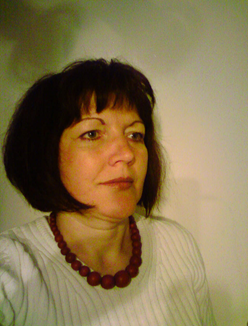 Irma Csősz MolnárnéIrma Csősz MolnárnéIrma Csősz MolnárnéIrma Csősz MolnárnéAddress: H 1101 Budapest, 9-11. Hungária boulevardEmail: molnarne.csosz.irma@uni-nke.hu
Phone:+36 (1) 432-9000 / 29-432
Place and Date of Birth:Zágon, 1964.
Nationality:HungarianAddress: H 1101 Budapest, 9-11. Hungária boulevardEmail: molnarne.csosz.irma@uni-nke.hu
Phone:+36 (1) 432-9000 / 29-432
Place and Date of Birth:Zágon, 1964.
Nationality:HungarianAddress: H 1101 Budapest, 9-11. Hungária boulevardEmail: molnarne.csosz.irma@uni-nke.hu
Phone:+36 (1) 432-9000 / 29-432
Place and Date of Birth:Zágon, 1964.
Nationality:HungarianAddress: H 1101 Budapest, 9-11. Hungária boulevardEmail: molnarne.csosz.irma@uni-nke.hu
Phone:+36 (1) 432-9000 / 29-432
Place and Date of Birth:Zágon, 1964.
Nationality:HungarianPROFESSIONAL EXPERIENCEPROFESSIONAL EXPERIENCEPROFESSIONAL EXPERIENCEPROFESSIONAL EXPERIENCEPROFESSIONAL EXPERIENCEPROFESSIONAL EXPERIENCEPROFESSIONAL EXPERIENCE1982-19871988-19911992-19992000-20092009-20112012-20182019-1982-19871988-19911992-19992000-20092009-20112012-20182019-1982-19871988-19911992-19992000-20092009-20112012-20182019-Machine - and vehicle partsmanufacturing company /IMASA/ qualityinspectorMachine - and vehicle partsmanufacturing company /IMASA/ technicianHungarian Defense Forces János Bolyai, Military Technical College, Signal Department, engineering draftsmanMiklós Zrínyi National Defense University János Bolyai Military Technical Faculty, Information Technology and Communications Institute, Signal Department, Trainer/assessorMiklós Zrínyi National Defense University, Military Sciences and Officer Training Faculty, Military Maintenance Institute, Signal, Informatics and Electronic Warfare Department, Signal Specialist Group, Trainer/assessorNational University of Public Service, Military Sciences and Officer Training Faculty, Military Maintenance Institute, Signal Department, Trainer/assessorNational University of Public Service, Military Sciences and Officer Training Faculty, Military Maintenance Institute, Trainer/assessorMachine - and vehicle partsmanufacturing company /IMASA/ qualityinspectorMachine - and vehicle partsmanufacturing company /IMASA/ technicianHungarian Defense Forces János Bolyai, Military Technical College, Signal Department, engineering draftsmanMiklós Zrínyi National Defense University János Bolyai Military Technical Faculty, Information Technology and Communications Institute, Signal Department, Trainer/assessorMiklós Zrínyi National Defense University, Military Sciences and Officer Training Faculty, Military Maintenance Institute, Signal, Informatics and Electronic Warfare Department, Signal Specialist Group, Trainer/assessorNational University of Public Service, Military Sciences and Officer Training Faculty, Military Maintenance Institute, Signal Department, Trainer/assessorNational University of Public Service, Military Sciences and Officer Training Faculty, Military Maintenance Institute, Trainer/assessorMachine - and vehicle partsmanufacturing company /IMASA/ qualityinspectorMachine - and vehicle partsmanufacturing company /IMASA/ technicianHungarian Defense Forces János Bolyai, Military Technical College, Signal Department, engineering draftsmanMiklós Zrínyi National Defense University János Bolyai Military Technical Faculty, Information Technology and Communications Institute, Signal Department, Trainer/assessorMiklós Zrínyi National Defense University, Military Sciences and Officer Training Faculty, Military Maintenance Institute, Signal, Informatics and Electronic Warfare Department, Signal Specialist Group, Trainer/assessorNational University of Public Service, Military Sciences and Officer Training Faculty, Military Maintenance Institute, Signal Department, Trainer/assessorNational University of Public Service, Military Sciences and Officer Training Faculty, Military Maintenance Institute, Trainer/assessorMachine - and vehicle partsmanufacturing company /IMASA/ qualityinspectorMachine - and vehicle partsmanufacturing company /IMASA/ technicianHungarian Defense Forces János Bolyai, Military Technical College, Signal Department, engineering draftsmanMiklós Zrínyi National Defense University János Bolyai Military Technical Faculty, Information Technology and Communications Institute, Signal Department, Trainer/assessorMiklós Zrínyi National Defense University, Military Sciences and Officer Training Faculty, Military Maintenance Institute, Signal, Informatics and Electronic Warfare Department, Signal Specialist Group, Trainer/assessorNational University of Public Service, Military Sciences and Officer Training Faculty, Military Maintenance Institute, Signal Department, Trainer/assessorNational University of Public Service, Military Sciences and Officer Training Faculty, Military Maintenance Institute, Trainer/assessorEDUCATIONEDUCATIONEDUCATIONEDUCATIONEDUCATIONEDUCATIONEDUCATION2000–2000–2000–3rd. class. militaryelement of distinctiontitle3rd. class. militaryelement of distinctiontitle3rd. class. militaryelement of distinctiontitle3rd. class. militaryelement of distinctiontitle2014–20152014–20152014–2015NATO RESTRICTED stand aloneworkstation, system security supervisorNATO RESTRICTED stand aloneworkstation, system security supervisorNATO RESTRICTED stand aloneworkstation, system security supervisorNATO RESTRICTED stand aloneworkstation, system security supervisor2014–2015-2015-2016-2016-2014–2015-2015-2016-2016-2014–2015-2015-2016-2016-Tivadar Puskás Signal Comrades Association, memberSecretcasemanagerCommunication - International Scientific- Professional Conference organizing committee, memberNATO "Secret" classificationlevel, NATO Office - Automation System (NIAR), deputysystem security supervisor, encryptionspecialistNATO "Secret" classification level, NATO Office - Automation System (NIAR), TCE-621/B, deputyen cryption specialistTivadar Puskás Signal Comrades Association, memberSecretcasemanagerCommunication - International Scientific- Professional Conference organizing committee, memberNATO "Secret" classificationlevel, NATO Office - Automation System (NIAR), deputysystem security supervisor, encryptionspecialistNATO "Secret" classification level, NATO Office - Automation System (NIAR), TCE-621/B, deputyen cryption specialistTivadar Puskás Signal Comrades Association, memberSecretcasemanagerCommunication - International Scientific- Professional Conference organizing committee, memberNATO "Secret" classificationlevel, NATO Office - Automation System (NIAR), deputysystem security supervisor, encryptionspecialistNATO "Secret" classification level, NATO Office - Automation System (NIAR), TCE-621/B, deputyen cryption specialistTivadar Puskás Signal Comrades Association, memberSecretcasemanagerCommunication - International Scientific- Professional Conference organizing committee, memberNATO "Secret" classificationlevel, NATO Office - Automation System (NIAR), deputysystem security supervisor, encryptionspecialistNATO "Secret" classification level, NATO Office - Automation System (NIAR), TCE-621/B, deputyen cryption specialistSTUDIES AND DEGREESSTUDIES AND DEGREESSTUDIES AND DEGREESSTUDIES AND DEGREESSTUDIES AND DEGREESSTUDIES AND DEGREESSTUDIES AND DEGREES1979–19821979–19822ndindustriallyceumsecondaryschool, graduation2ndindustriallyceumsecondaryschool, graduation2ndindustriallyceumsecondaryschool, graduation2ndindustriallyceumsecondaryschool, graduation2ndindustriallyceumsecondaryschool, graduation2003–20062003–2006Mihály Pollack Science University Pécs, Engineering Faculty, engineering trainer (BSc)Mihály Pollack Science University Pécs, Engineering Faculty, engineering trainer (BSc)Mihály Pollack Science University Pécs, Engineering Faculty, engineering trainer (BSc)Mihály Pollack Science University Pécs, Engineering Faculty, engineering trainer (BSc)Mihály Pollack Science University Pécs, Engineering Faculty, engineering trainer (BSc)2008–20102008–2010Miklós Zrínyi National Defense University János Bolyai Military Technical Faculty, College Security Coordination Manager (MSc)Miklós Zrínyi National Defense University János Bolyai Military Technical Faculty, College Security Coordination Manager (MSc)Miklós Zrínyi National Defense University János Bolyai Military Technical Faculty, College Security Coordination Manager (MSc)Miklós Zrínyi National Defense University János Bolyai Military Technical Faculty, College Security Coordination Manager (MSc)Miklós Zrínyi National Defense University János Bolyai Military Technical Faculty, College Security Coordination Manager (MSc)OTHER ACADEMIC AND PROFESSIONAL ACTIVITIESOTHER ACADEMIC AND PROFESSIONAL ACTIVITIESOTHER ACADEMIC AND PROFESSIONAL ACTIVITIESOTHER ACADEMIC AND PROFESSIONAL ACTIVITIESOTHER ACADEMIC AND PROFESSIONAL ACTIVITIESOTHER ACADEMIC AND PROFESSIONAL ACTIVITIESOTHER ACADEMIC AND PROFESSIONAL ACTIVITIES---LANGUAGE SKILLSLANGUAGE SKILLSLANGUAGE SKILLSLANGUAGE SKILLSLANGUAGE SKILLSLANGUAGE SKILLSLANGUAGE SKILLSRomanian advancedlevel „C”advancedlevel „C”advancedlevel „C”advancedlevel „C”advancedlevel „C”advancedlevel „C”Germanbasiclevelcombined „A”basiclevelcombined „A”basiclevelcombined „A”basiclevelcombined „A”basiclevelcombined „A”basiclevelcombined „A”